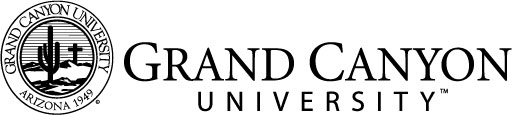 Topics 3-6: Lesson Planning Ideas for IntegrationBirth to Age 5/Pre-KBirth to Age 5/Pre-KBirth to Age 5/Pre-KBirth to Age 5/Pre-KBirth to Age 5/Pre-KCreative Arts AreaContent Areas(Select three of the four: Language, Mathematics, Science, Social Studies)Concepts to Be TaughtStrategies to Teach the ConceptNecessary MaterialsTopic 3Drama and Movement1) 2) 3)1)2)3)1)2)3)1)2)3)Topic 4Music4)5)6)4)5)6)4)5)6)4)5)6)K to Age 8/Grade 3K to Age 8/Grade 3K to Age 8/Grade 3K to Age 8/Grade 3K to Age 8/Grade 3Creative Arts AreaCreative Arts Areas (Select three of the four content areas: Language, Mathematics, Science, Social Studies)Concepts to Be TaughtStrategies to Teach the ConceptNecessary MaterialsTopic 5Visual Arts1)2)3)1)2)3)1)2)3)1)2)3)Topic 6Three-Dimensional Art4)5)6)4)5)6)4)5)6)4)5)6)